Klasa III   język angielskiWykonaną pracę proszę przesłać do dnia 24.04                                                    Adres E mail         soswang@wp.plPraca na okres  20.04-24.04.2020Zwierzęta - quiz obrazkowyĆwiczenie 1Czy znasz nazwy tych zwierząt po angielsku?Zakreśl poprawną odpowiedźCo to za zwierzę?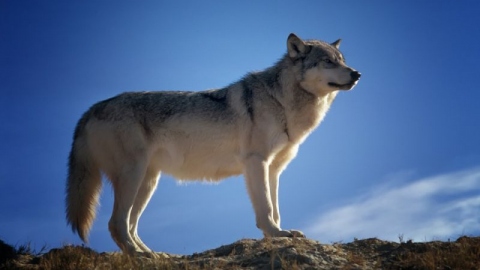 wolfhamstermouseCo to za zwierzę?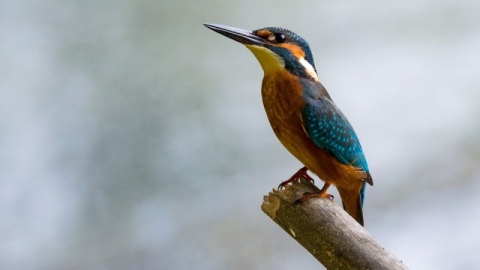 birdwolfcatCo to za zwierzę?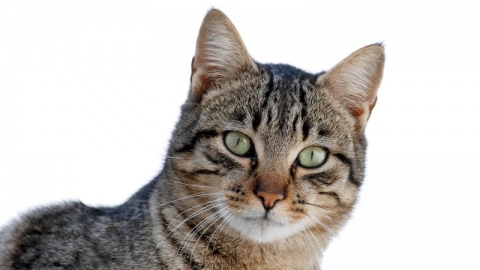 birdmonkyecatCo to za zwierzę?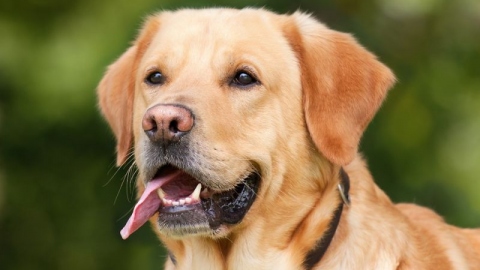 horsedogsheepCo to za zwierzę?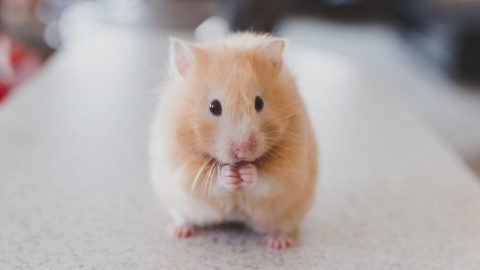 hamstersheepcatCo to za zwierzę?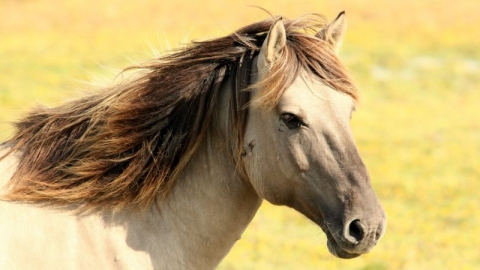 horsepigcowCo to za zwierzę?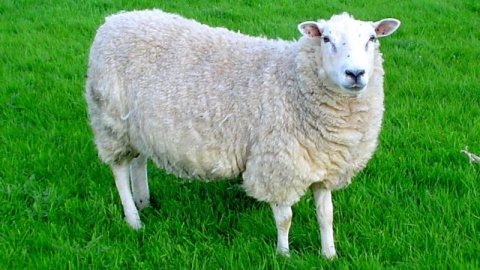 monkeysheepcatCo to za zwierzę?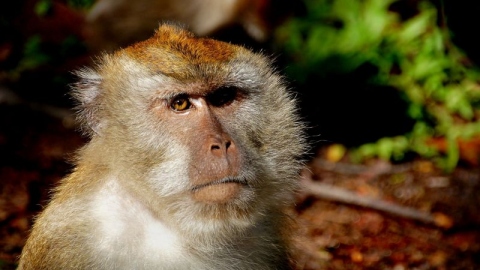 monkeyhamsterbirdCo to za zwierzę?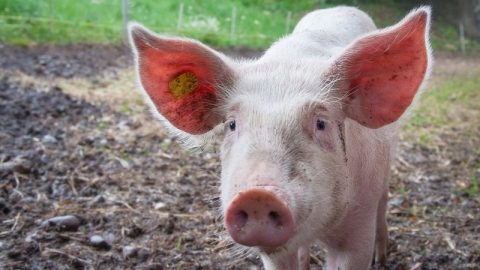 pigwormcowCo to za zwierzę?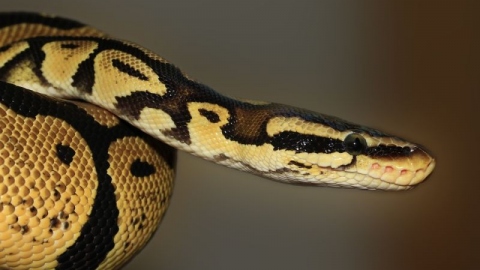 horsedogsnakeCo to za zwierzę?wolfhamstermouseSPRAWDŹ SIĘ W PONIŻSZYCH TEMATACH:Angielskie idiomySprawdź swoją wiedzę o angielskich idiomach! »Quizy » Język angielskiFamily - RodzinaRodzice po angielsku to: Children oznacza: Matka po angielsku to: »Quizy » Język angielskiOkreślniki czasu w języku angielskimSprawdź czy wiesz co oznaczają dane określniki czasu w j. angielskim, i w których podanych zdaniach można ich użyć. »Quizy » Język angielski, NaukoweAngielskie czasowniki nieregularneSprawdź, czy znacz angielskie czasowniki nieregularne! Powodzenia! »Quizy » Język angielskiXmas - Quiz o Świętach Bożego NarodzeniaJakie ciasto kojarzy się ze świętami? Kto ciągnie sanie świętego Mikołaja? W którym zestawie są ubrania, które... »Quizy » Język angielskiEmotions - EmocjeEmocje i uczucia w języku angielskim. Sprawdź się! »Quizy » Język angielskiKuchnia - KitchenSprawdź, czy wiesz, jak nazywamy różne sprzęty kuchenne po angielsku. »Quizy » Język angielskiColours - KoloryŻółty po angielsku to: Orange oznacza: Czerwony po angielsku to: »Początek formularza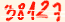 Dół formularza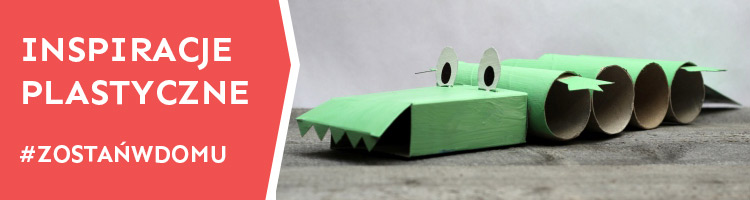 